МІНІСТЕРСТВО ОСВІТИ І НАУКИ УКРАЇНИЛьвівський національний університет імені Івана ФранкаФакультет іноземних мовКафедра англійської філологіїЗатвердженоНа засіданні кафедри англійської філологіїфакультету іноземних мовЛьвівського національного університету імені Івана Франка(протокол № 6 від 03.02. 2021 р.)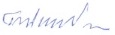 Завідувач кафедри проф. Білинський М.Е.Силабус з навчальної дисципліни «Лінгвокраїнознавство країн першої іноземної мови»,що викладається в межах ОПП (ОПН) «Англійська та друга іноземні мови та літератури» першого (бакалаврського рівня вищої освіти для здобувачів з спеціальності 035 ФілологіяЛьвів 2021 р.Силабус курсу «Лінгвокраїнознавство країн першої іноземної мови» (Linguistic Country Studies)2020/2021 навчального року** Схема курсуНазва курсу«Лінгвокраїнознавство країн першої іноземної мови» (Linguistic Country Studies)Адреса викладання курсуЛьвівський національний університет імені Івана Франка, факультет іноземних мов, кафедра англійської філології, кім. 435, вул. Університетська, 1, м. ЛьвівФакультет та кафедра, за якою закріплена дисциплінаКафедра англійської філологіїГалузь знань, шифр та назва спеціальностігалузь знань 0203 „Гуманітарні науки”, напрям підготовки 6.020303, Спеціалізація англійська філологіяВикладачі курсуСподарик Оксана Володимирівна, кандидат філологічних наук, доцент кафедри англійської філологіїКонтактна інформація викладачівoksana.spodaryk@lnu.edu.uaКонсультації по курсу відбуваютьсяКонсультації в день проведення лекцій/практичних занять (запопередньою домовленістю). Також можливі он-лайн консультаціїчерез Skype або Zoom. Для погодження часу он-лайнконсультацій слід писати на електронну пошту викладача.Інформація про курсДисципліна «Лінгвокраїнознавство країн першої іноземної мови» є завершальною нормативною дисципліною з спеціальності 035 Філологія для освітньої програми бакалавра, яка викладається в 4 семестрі в обсязі 6 кредитів (за Європейською Кредитно-Трансферною Системою ECTS).____________________________. . Коротка анотація курсуКурс «Лінгвокраїнознавство країн першої іноземної мови» ознайомлює студентів з історією, географією, політичним устроєм, культурою, системою освіти, особливостями національного характеру та способу життя Великої Британії, США, Канади, Австралії та Нової Зеландії. Предметом вивчення навчальної дисципліни є лінгвокраїнознавчі та соціокультурні особливості англійської мови. Курс розроблено таким чином, щоб допомогти студентам вдосконалити наявні мовленнєві та сформувати соціокультурну та країнознавчу компетенції.Мета та цілі курсуМета курсу – узагальнити уявлення студентів про історію та розвиток англійської мови з точки зору її лінгвокраїнознавчого соціокультурного варіювання, а також про історію, культуру, політичну структуру, особливості національного характеру та спосіб життя, систему освіти таких англомовних країн, як Велика Британія, США, Канада, Австралія, Нова Зеландія.Завдання навчальної дисципліни:сформувати у студентів уявлення про історію та розвиток англійської мови з точки зору її лінгвокраїнознавчого та соціокультурного варіювання;ознайомити студентів з національними особливостями культури англомовних країн, з їх політичною структурою, особливостями національного характеру та способу життя, системою освіти;розширювати та систематизувати знання студентів про англомовні країни;виховувати у студентів толерантність до іншої культури, повагу до національних традицій народів англомовних країн;надати базові лінгвістичні знання про мовні особливості англомовних країн з метою заохочення студентів до науково-пошукової роботи.Література для вивчення дисципліниAlthen G. A Guide for Foreigners in the United States /G. Althen, A. Doran, S. Szimania – Intercultural Press, 2003. – 295 p.Black, J. A history of the British Isles. Macmillan, 1996.Dillard J.L. “Towards a Social History of American English”, New York, “Mouton”, 1984.Given-Wilson, Ch. (ed.). The illustrated history of late medieval England. Manchester UP, 1996.Hill, M. Welfare State in Britain: political history since 1945. Routledge, 1993.Lavery C. Focus on Britain Today. – Phoenix: ELT, 1993.Mann, J. C. Britain and the Roman Empire. Variorum, 1996.McDowall D. An Illustrated History of Britain. —  Longman, 2006. — 189 p.McDowall D. Britain in Close-up. An In-depth Study of Contemporary Britain. — Longman, 2008. — 210 p.Morrill, J. (ed.). The Oxford illustrated history of Tudor and Stuart Britain. Oxford UP, 1996.O’Driscoll J. The Country and Its People. An Introduction for Learners of English. Oxford University Press, 1996.O’Driscoll J. Britain / James O’Driscoll. − Oxford: Oxford University Press, 2002. − 224 p.O’Meara, T. A Miscellany of Britain / T. O’Meara – Arcturus, 2007. – 192 p.Oxford Guide to British and American Culture. – Oxford.: Oxford University Press, 2000. – 600 p.Praill, A. United Kingdom: A Modern Tradition / A. Praill. – Foreign & Commonwealth Office, 2002.Schwarz, B. (ed.). The expansion of England: race, ethnicity and cultural history. Routledge, 1996.Strong, R. The story of Britain. Hutchinson, 1996.The English World: History, Character and People. Editor Robert Blake. London: Thames and hudson, 1982.Веклич Ю. І. Англомовні країни: навчально-методичний посібник з країнознавства для студентів вищих навчальних закладів / Ю. І. Веклич, С. В. Соколовська. − К.: Київський університет імені Бориса Грінченка, 2011. − 288 с.Вигран О. Ф. Знайомтеся: Великобританія / О. Ф. Вигран. − К.: Форум, 2001. − 304 с.Вигран О. Ф. Знайомтеся: Сполучені Штати Америки / О. Ф. Вигран, О. М. Константинова, І. Л. Крупська, С. І. Теленкова. − К.: Форум, 2002. − 304 с. Гапонів А.Б., Возна М.О. Лінгвокраїнознавство. Англомовні країни. Підручник для студентів та викладачів вищих навчальних закладів. – Вінниця: НОВА КНИГА, 2005.– 464с.Голіцинський Ю. Б. Велика Британія: посібник з країнознавства / Ю. Б. Голіцинський. − К.: Видавництво Арій, 2006. − 480 с.Голіцинський Ю. Б. Сполучені Штати Америки: посібник з країнознавства / Ю. Б. Голіцинський. − К.: Видавництво Арій, 2006. − 448 с.Морозова І.І. Лінгвокраїнознавство Великої Британії: Матеріали лекцій. – : ХНУ імені В. Н. Каразіна,2009. – 100 с.Селіванова О.І., Байкова О.М. Опановуючи англійську мову та культуру ( Велика Британія, Сполучені Штати Америки): Навчальний посібник—К.:Ленвіт,2008.—126с.Селіванова О.І., Байкова О.М. Опановуючи англійську мову та культуру (Канада, Австралія, Нова Зеландія): Навчальний посібник.Частина ІІ—К.:Ленвіт,2009.—135с.Тривалість курсу90 год.Обсяг курсу32 годин аудиторних занять. З них 22 годин лекцій, 10 годин практичних занять та 58 годин самостійної роботиОчікувані результати навчанняУ результаті вивчення навчальної дисципліни студент повинен знати:основні регіони розповсюдження англійської мови;географічні, історичні, культурологічні характеристики англомовних лінгвокультур;фонетичні, лексичні та граматичні розбіжності англійської мови, притаманної певному англомовному соціуму;субкультурні лінгвістичні ознаки та основні лінгвокультурологічні особливості різних ареалів поширення англійської мови;побут, життєвий устрій, релігійно-філософські уявлення, ціннісні орієнтації носіїв англійської мови.У результаті вивчення навчальної дисципліни студент повинен вміти: визначати географічні, кліматичні та природні особливості англомовних країн;оперувати інформацією про політичний устрій, політичні, культурні, історичні та ін. події;аналізувати мову з метою виявлення національно-культурної семантики.Ключові словалінгвокультура, соціокультура, реалії, поліцентричність, різновид мови, літературний варіант мови, діалектФормат курсуВіддалено-очний Проведення лекцій, практичних робіт та консультацій для кращого розуміння темТеми* СХЕМА КУРСУПідсумковий контроль, формазалік ПререквізитиІсторія англійської мови, основи теоретичної і практичної фонетики. Для вивчення курсу студенти потребують базових знань з основної мови на середньому рівні, достатніх для сприйняття категоріального апарату та адекватного розуміння джерел.Навчальні методи та техніки, які будуть використовуватися під час викладання курсуПрезентація, лекції, колаборативне навчання (форми – групові проекти, спільні розробки, тьюторство, навчальні спільноти і т. д.) проектно-орієнтоване навчання, дискусіяНеобхідне обладнання Вивчення курсу може не потребувати використання програмного забезпечення, крім загально вживаних програм і операційних систем.Критерії оцінювання (окремо для кожного виду навчальної діяльності)Оцінювання проводиться за 100-бальною шкалою. Бали нараховуються за таким співвідношенням: практичні: максимальна кількість балів 40;захист термінологічного словника: максимальна кількість балів 10контрольні заміри (модулі): 50% семестрової оцінки; максимальна кількість балів 50;Підсумкова максимальна кількість балів –100.Шкала оцінювання: національна та ECTSПисьмові роботи: Очікується, що студенти виконають письмову роботу – тест. Академічна доброчесність: Очікується, що роботи студентів будуть їх оригінальними дослідженнями чи міркуваннями. Відсутність посилань на використані джерела, фабрикування джерел, списування, втручання в роботу інших студентів становлять, але не обмежують, приклади можливої академічної недоброчесності. Виявлення ознак академічної недоброчесності в письмовій роботі студента є підставою для її незарахуванння викладачем, незалежно від масштабів плагіату чи обману. Відвідання занять є важливою складовою навчання. Очікується, що всі студенти відвідають усі лекції і практичні зайняття курсу. Студенти мають інформувати викладача про неможливість відвідати заняття. У будь-якому випадку студенти зобов’язані дотримуватися усіх строків визначених для виконання усіх видів письмових робіт, передбачених курсом. Література. Уся література, яку студенти не зможуть знайти самостійно, буде надана викладачем виключно в освітніх цілях без права її передачі третім особам. Студенти заохочуються до використання також й іншої літератури та джерел, яких немає серед рекомендованих.Політика виставлення балів. Враховуються бали набрані на поточному тестуванні, самостійній роботі та бали підсумкового тестування. При цьому обов’язково враховуються присутність на заняттях та активність студента під час практичного заняття; недопустимість пропусків та запізнень на заняття; користування мобільним телефоном, планшетом чи іншими мобільними пристроями під час заняття в цілях не пов’язаних з навчанням; списування та плагіат; несвоєчасне виконання поставленого завдання і т. ін.Жодні форми порушення академічної доброчесності не толеруються.ОпитуванняАнкету-оцінку з метою оцінювання якості курсу буде надано по завершенню курсу.Тиждень/ДатаТема, план, тезиФорма діяльностіЛітератураЗавдання, год.Термін виконання1/ 9.02-12.02Тема 1. The United Kingdom of Great Britain and Northern Ireland. The republic of Ireland. General information. (geography, national symbols, climate, population, religion, language).лекція2; 6; 8; 9:11термінологічний словник до теми (4 год)до 15.02.20212 / 15.02-19.02Тема 2. Going back in history. The early days of Britain.  Britain of the middle ages and the epoch of Renaissance. New times of the United Kingdom.лекція2; 4;7термінологічний словник до теми; (3 год)написання та захист реферату; (13 год)виконання завдань на платформі Moodle (4 год)до 22.02.20213 / 22.02-26.02Тема 3. The UK. Constitution. Politics. Law. The national identity. The economy and everyday life.лекція9; 12; 22термінологічний словник до теми; (2 год)виконання завдань на платформі Moodle (3 год)до 1.03.20214 / 1.03-5.03The United Kingdom of Great Britain and Northern Ireland 1.практичне заняття5/8.03-12.03Тема 4. The UK. The national health service. Education. Mass media. British food and sports. Literature.лекція9; 12; 22термінологічний словник до теми; (2 год)виконання завдань на платформі Moodle (3 год)до 15.03.20216 / 15.03-19.03Тема 5. Places of interest and visitor attractions in the UK and  the Republic of Ireland.лекція5: 9; 12; 22термінологічний словник до теми; (2 год)виконання завдань на платформі Moodle (3 год)7 / 22.03-26.03The United Kingdom of Great Britain and Northern Ireland 2.практичне заняття8 / 29.03-2.04Тема 6. The USA. General information. (geography, national symbols, climate, population, religion, language). Historical focus. American English.лекція1; 3; 14; 21:24термінологічний словник до теми; (2 год)виконання завдань на платформі Moodle (3 год)до 5.04.20219 / 5.04-9.04Тема 7. The USA. Constitution. Politics. Law. The national identity. The national health service. Education. Mass media. Literature. Places of interest.лекція1; 3; 14; 21:24термінологічний словник до теми; (2 год)виконання завдань на платформі Moodle (3 год)до 12.04.202110 / 12.04-16.04Тема 8. Canada. General information. Historical focus. Constitution. Education. Literature. Places if interest.лекція19; 22; 27термінологічний словник до теми; (2 год)виконання завдань на платформі Moodle (3 год)до 19.04.202111 / 19.04-23.04The USA. Canada.практичне заняття12 / 26.04-30.05Teма 9. Australia. New Zealand. General information. Language. Historical focus. Constitution. Education. Literature. Places if interest.лекція22; 27термінологічний словник до теми; (2 год)виконання завдань на платформі Moodle (3 год)до 3.05.202113 / 3.05-7.05Australia. New Zealand.практичне заняття14 / 10.05-14.05Усний захист термінологічних словниківпрактичне заняття15 / 17.05-21.05Final Test16 / 24.05-28.05залікове заняття